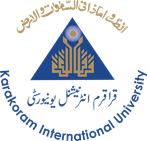 Telephone & Email Directory (Administrative Departments/Sections) (Administrative Departments/Sections) (Administrative Departments/Sections) (Administrative Departments/Sections) (Administrative Departments/Sections) (Administrative Departments/Sections) (Administrative Departments/Sections) (Administrative Departments/Sections) (Administrative Departments/Sections) (Administrative Departments/Sections) (Administrative Departments/Sections) (Administrative Departments/Sections) (Administrative Departments/Sections) (Administrative Departments/Sections)NameNameDesignationDesignationDesignationExt. #Ext. #Ph #Ph #Ph #FaxFaxFaxEmail AddressVC OfficeVC OfficeVC OfficeVC OfficeVC OfficeVC OfficeVC OfficeVC OfficeVC OfficeVC OfficeVC OfficeVC OfficeVC OfficeVC OfficeMr. Muhammad AshrafMr. Muhammad AshrafSecretary to VCSecretary to VCSecretary to VC103103960440960440960440960039960039960039vcoffice@kiu.edu.pk,
mashraf@kiu.edu.pkMr. Israr AhmedMr. Israr AhmedOffice AssistantOffice AssistantOffice Assistant150150960440960440960440960039960039960039israr.estate@kiu.edu.pkMr. Muhammad NazakatMr. Muhammad NazakatProtocol OfficerProtocol OfficerProtocol Officer150150960440960440960440960039960039960039nazakat.hussain@kiu.edu.pkMr. IqbalMr. IqbalRecord RoomRecord RoomRecord Room201201VC HouseVC HouseMain Gate SecurityMain Gate SecurityMain Gate Security203203VC HouseVC HouseReceptionReceptionReception250250P & DP & DP & DP & DP & DP & DP & DP & DP & DP & DP & DP & DP & DP & DEngr. M. AfzalEngr. M. AfzalAdd. Director P&DAdd. Director P&DAdd. Director P&D131131960016960016960016afzal@kiu.edu.pkMr. QammerMr. QammerOffice AssistantOffice AssistantOffice Assistant118118IMARCIMARCIMARCIMARCIMARCIMARCIMARCIMARCIMARCIMARCIMARCIMARCIMARCIMARCProf. Dr. Syed Moazzam NizamiProf. Dr. Syed Moazzam NizamiAdd. Director/Professor IMARC Add. Director/Professor IMARC Add. Director/Professor IMARC 269181269181960064960064960064director.imarc@kiu.edu.pkMr. Muhammad NazakatMr. Muhammad Nazakat170170nazakat.hussain@kiu.edu.pkDirector Public RelationsDirector Public RelationsDirector Public RelationsDirector Public RelationsDirector Public RelationsDirector Public RelationsDirector Public RelationsDirector Public RelationsDirector Public RelationsDirector Public RelationsDirector Public RelationsDirector Public RelationsDirector Public RelationsDirector Public RelationsMr. Mir TazeemMr. Mir TazeemDirector Public RelationDirector Public RelationDirector Public Relation196196960022960022960022mir.tazeem@kiu.edu.pkMr. Shahid Shigri Mr. Shahid Shigri DD Public RelationsDD Public RelationsDD Public Relations245245960045960045960045960045960045960045media@kiu.edu.pkMr. Inam Ul HaqMr. Inam Ul HaqPA to PRPA to PRPA to PR135135inamulhaq@kiu.edu.pkMs. NusratMs. NusratPA to Director PRPA to Director PRPA to Director PR264264nusrat.begum@kiu.edu.pkMr. Abdullah RahimiMr. Abdullah RahimiGraphics DesignerGraphics DesignerGraphics Designer247247abdullah.gd@kiu.edu.pkRegistrar OfficeRegistrar OfficeRegistrar OfficeRegistrar OfficeRegistrar OfficeRegistrar OfficeRegistrar OfficeRegistrar OfficeRegistrar OfficeRegistrar OfficeRegistrar OfficeRegistrar OfficeRegistrar OfficeRegistrar OfficeDr. Hameed LoneDr. Hameed LoneRegistrarRegistrarRegistrar104104960019960019960019960035960035960035registrar@kiu.edu.pkMr. Amjad AliMr. Amjad AliDirector External linkagesDirector External linkagesDirector External linkages111111960936960936960936amjad@kiu.edu.pkMr. Nouman ButtMr. Nouman ButtDy. Registrar Career Development CenterDy. Registrar Career Development CenterDy. Registrar Career Development Center212212nouman.butt@kiu.edu.pkMr. Asif  & JahangeerMr. Asif  & JahangeerPA to RegistrarPA to RegistrarPA to Registrar113113Mr. Ghazi JoharMr. Ghazi JoharDy. Registrar EstablishmentDy. Registrar EstablishmentDy. Registrar Establishment115115ghazi.johar@kiu.edu.pkMr. NabiullahMr. NabiullahManager HRManager HRManager HR106106960057960057960057hrm@kiu.edu.pkMr. Karim KhanMr. Karim KhanAssistant Registrar(Est)Assistant Registrar(Est)Assistant Registrar(Est)116116karim.khan@kiu.edu.pkMrs. Nazia NaseerMrs. Nazia NaseerAssistant Registrar (Academics/QEC)Assistant Registrar (Academics/QEC)Assistant Registrar (Academics/QEC)239239nazia.naseer@kiu.edu.pkMr. Zahid AhmedMr. IslamuddinMr. Zahid AhmedMr. IslamuddinPrivate Sectary UDCPrivate Sectary UDCPrivate Sectary UDC116116zahid.ahmed@kiu.edu.pkislamuddin@kiu.edu.pkMr. HameedullahMr. HameedullahD.R Legal AffairsD.R Legal AffairsD.R Legal Affairs200200hameedullah@kiu.edu.pkMr. AurangzebMr. AurangzebDirector SportsDirector SportsDirector Sports224224dd.sports@kiu.edu.pkMr. Saeed AhmedMr. Saeed AhmedAssistant Registrar (SA)Assistant Registrar (SA)Assistant Registrar (SA)146146saeed@kiu.edu.pkMr. ZakirMr. ZakirDispatch OfficeDispatch OfficeDispatch Office191191Estate Care, Transport and SecurityEstate Care, Transport and SecurityEstate Care, Transport and SecurityEstate Care, Transport and SecurityEstate Care, Transport and SecurityEstate Care, Transport and SecurityEstate Care, Transport and SecurityEstate Care, Transport and SecurityEstate Care, Transport and SecurityEstate Care, Transport and SecurityEstate Care, Transport and SecurityEstate Care, Transport and SecurityEstate Care, Transport and SecurityEstate Care, Transport and SecurityMajor (R) Altaf HussainMajor (R) Altaf HussainDirector EstatesDirector EstatesDirector Estates156156156960069960069altaf.hussain@kiu.edu.pkMr. AbdeenMr. AbdeenSecurity OfficerSecurity OfficerSecurity Officer260260260abdeen@kiu.edu.pkMr. Syed Abid Ali ShahMr. Syed Abid Ali ShahAssistant Security OfficerAssistant Security OfficerAssistant Security Officer155155155Security RoomSecurity RoomGate -IGate -IGate -I258258258Security  GateSecurity  GateGate - IIIGate - IIIGate - III273273273ReceptionReceptionAdmin BlockAdmin BlockAdmin Block287287287Mr. Sultan AyubMr. Habib ur rehmanMr. Sultan AyubMr. Habib ur rehmanTransport officerTransport supervisorTransport officerTransport supervisorTransport officerTransport supervisor154154154sultan.ayub@kiu.edu.pkMr. MehboobMr. MehboobCCTV Control Room CCTV Control Room CCTV Control Room 238238238960034960034controlroom@kiu.edu.pkFinance OfficeFinance OfficeFinance OfficeFinance OfficeFinance OfficeFinance OfficeFinance OfficeFinance OfficeFinance OfficeFinance OfficeFinance OfficeFinance OfficeFinance OfficeFinance OfficeMr. Mohd. IqbalMr. Mohd. IqbalTreasurerTreasurerTreasurer190190190960024960024960032960032960032treasurer@kiu.edu.pkMr. Wajid HussainMr. Wajid HussainDirector Finance/ Director CoordinationDirector Finance/ Director CoordinationDirector Finance/ Director Coordination107107107960036960036960032960032960032wajid.hussain@kiu.edu.pkMr. Ejaz KarimMr. Ejaz KarimPA to D. F/ D.C/ TreasurerPA to D. F/ D.C/ TreasurerPA to D. F/ D.C/ Treasurer119119119960032960032960032ejaz.karim@kiu.edu.pkMr. NazakatMr. NazakatDeputy Director PurchaseDeputy Director PurchaseDeputy Director Purchase231231231dd.purchase@kiu.edu.pkMr. Zahid AliMr. Zahid AliAssistant Director PurchaseAssistant Director PurchaseAssistant Director Purchase291291291zahid.ali@kiu.edu.pkMr. Zaheer, Mr. Akram, Mr. Zaheer, Mr. Akram, Staff /Admin OfficerStaff /Admin OfficerStaff /Admin Officer139139139muhammad.zaheer@kiu.edu.pkakram@kiu.edu.pkMrs. ReshimaMrs. ReshimaAssistant Registrar (SC)Assistant Registrar (SC)Assistant Registrar (SC)108108108reshma@kiu.edu.pk Mr. Iran AliMr. Iran AliAssistant TreasurerAssistant TreasurerAssistant Treasurer109109109iran.ali@kiu.edu.pk Mr. Khalid HussainMr. Khalid HussainUDCUDCUDC276276276khalid.hussain@kiu.edu.pkMrs. Jamila, Mr. ZakirMrs. Jamila, Mr. ZakirAccounts OfficerAccounts OfficerAccounts Officer136136136zakirhussain@kiu.edu.pkMr. Muhammad WaliMr. Muhammad WaliOffice Assistant Office Assistant Office Assistant 185185185muhammad.wali@kiu.edu.pkMr. Fida Ali
Mr. Mehmood AlamMr. Fida Ali
Mr. Mehmood AlamBudget Officer
Admin OfficerBudget Officer
Admin OfficerBudget Officer
Admin Officer110110110fida.ali@kiu.edu.pkMr. MasroorMr. MasroorLogistics AssistantLogistics AssistantLogistics Assistant291291291Admissions /Student AffairsAdmissions /Student AffairsAdmissions /Student AffairsAdmissions /Student AffairsAdmissions /Student AffairsAdmissions /Student AffairsAdmissions /Student AffairsAdmissions /Student AffairsAdmissions /Student AffairsAdmissions /Student AffairsAdmissions /Student AffairsAdmissions /Student AffairsAdmissions /Student AffairsAdmissions /Student AffairsMr. Safdar daarMr. Safdar daarUDCUDCUDC213213213zahar@kiu.edu.pkMr. Muhammad Issa, Mr. AbidMr. Muhammad Issa, Mr. AbidAdmin Officer Office AssistantAdmin Officer Office AssistantAdmin Officer Office Assistant213213213issa@kiu.edu.pkOne Window OperationMr. Lal ZamanOne Window OperationMr. Lal ZamanLDCLDCLDC259259259Health CenterHealth CenterHealth CenterHealth CenterHealth CenterHealth CenterHealth CenterHealth CenterHealth CenterHealth CenterHealth CenterHealth CenterHealth CenterHealth CenterDr. Gul e ZahraDr. Gul e ZahraMedical OfficerMedical OfficerMedical Officer124124dr.zahra@kiu.edu.pkMr. MustafaMr. MustafaDispenser Dispenser Dispenser 145145ExaminationsExaminationsExaminationsExaminationsExaminationsExaminationsExaminationsExaminationsExaminationsExaminationsExaminationsExaminationsExaminationsExaminationsEngr. Mohd. Arif Engr. Mohd. Arif ControllerControllerController132132960070960070960070controller.exams@kiu.edu.pkInternal ExaminationsInternal ExaminationsInternal ExaminationsInternal ExaminationsInternal ExaminationsInternal ExaminationsInternal ExaminationsInternal ExaminationsInternal ExaminationsInternal ExaminationsInternal ExaminationsInternal ExaminationsInternal ExaminationsInternal ExaminationsMr. KhursheedMr. KhursheedDy. Controller (Internal)Dy. Controller (Internal)Dy. Controller (Internal)281281khursheed@kiu.edu.pkMr. Iqbal, Muhammad Ayaz   Mr. Iqbal, Muhammad Ayaz   Staff (Internal)Staff (Internal)Staff (Internal)253253iqbal.shah@kiu.edu.pkExternal ExaminationsExternal ExaminationsExternal ExaminationsExternal ExaminationsExternal ExaminationsExternal ExaminationsExternal ExaminationsExternal ExaminationsExternal ExaminationsExternal ExaminationsExternal ExaminationsExternal ExaminationsExternal ExaminationsExternal ExaminationsMr. Ghulam UddinMr. Ghulam UddinAdd. ControllerAdd. ControllerAdd. Controller133133960020960020960020ghulamuddin@kiu.edu.pkMr. Mumtaz AhmedMr. Mumtaz AhmedDy. Controller (Conduct)Dy. Controller (Conduct)Dy. Controller (Conduct)121121mumtaz.ahmad@kiu.edu.pkMr. Ejaz HussainMr. Ejaz HussainSr. ProgrammerSr. ProgrammerSr. Programmer161161ejaz.hussain@kiu.edu.pkMr. TouqeerMr. TouqeerAssistant ProgrammerAssistant ProgrammerAssistant Programmer161161touqeer@kiu.edu.pkMr. Altaf HussainMr. Altaf HussainAssistant Controller Exam (Conduct)Assistant Controller Exam (Conduct)Assistant Controller Exam (Conduct)152152altaf.ao@kiu.edu.pkMr. Muhammad SaleemMr. Muhammad SaleemAssistant ProgrammerAssistant ProgrammerAssistant Programmer960020960020960020muhammad.saleem@kiu.edu.pkMr. Azhar HussainMr. Azhar HussainAOAOAO153153azhar@kiu.edu.pkMr. Mushtaq AhmedMr. Mushtaq AhmedUDC StoreUDC StoreUDC Store153153mushtaq.udc@kiu.edu.pkMr. Naik AlamMr. FarhatullahMr. Naik AlamMr. FarhatullahUDCUDCUDC184                 184                 naikalam@kiu.edu.pkMr. ArifMr. Maqbool HussainMr. ArifMr. Maqbool HussainPA to ControllerPA to ControllerPA to Controller134134960068960068960068arif.hussain@kiu.edu.pkMr. Alamgeer HussainMr. Alamgeer HussainAssistant ProgrammerAssistant ProgrammerAssistant Programmer218218alamgir.hussain@kiu.edu.pkMr. Manzoor, KarimMr. Manzoor, KarimDPODPODPO296296manzoor@kiu.edu.pkMr. Ali GhulamMr. Ali GhulamDPODPODPO295295ali.ghulam@kiu.edu.pkMr. Abdul SaboorMr. Abdul SaboorOffice AssistantOffice AssistantOffice Assistant294294Mr. FareedMr. FareedUDCUDCUDC293293fareed@kiu.edu.pkOne Window CellAbdul AzizRehmat AyubOne Window CellAbdul AzizRehmat Ayub267267abdul.aziz@kiu.edu.pkrehmat.ayub@kiu.edu.pkSecuritySecurityGateGateGate236236Assessment HallKarimAssessment HallKarim112112Girls HostelGirls HostelGirls HostelGirls HostelGirls HostelGirls HostelGirls HostelGirls HostelGirls HostelGirls HostelGirls HostelGirls HostelGirls HostelGirls HostelMrs. Salima SultanMrs. Salima SultanDy. Superintendent HostelsDy. Superintendent HostelsDy. Superintendent Hostels173173960025960025960025salimasultan@kiu.edu.pkRazia Sultana (Hostel 1) Razia Sultana (Hostel 1) Office SecretaryOffice SecretaryOffice Secretary171171razia.sultana@kiu.edu.pkHostel 2Hostel 2StaffStaffStaff173173Hostel 3Hostel 3StaffStaffStaff271271Girls Hostel 3 & VC HouseGirls Hostel 3 & VC HouseSecuritySecuritySecurity203203Hostel 1 main gateHostel 1 main gateSecuritySecuritySecurity172172Information Technology (IT)Information Technology (IT)Information Technology (IT)Information Technology (IT)Information Technology (IT)Information Technology (IT)Information Technology (IT)Information Technology (IT)Information Technology (IT)Information Technology (IT)Information Technology (IT)Information Technology (IT)Information Technology (IT)Information Technology (IT)Mr. Khalid AminMr. Khalid AminDirector ITDirector ITDirector IT105105960938960938960938khalid@kiu.edu.pkMr. Mehboob HussainMr. Mehboob HussainSystem Administrator (Server Room)System Administrator (Server Room)System Administrator (Server Room)127127960047960047960047system.admin@kiu.edu.pkMr. Shahab uddin Mr. Shahab uddin IT AdministerIT AdministerIT Administer127127035554046120355540461203555404612035554046120355540461203555404612shahab@kiu.edu.pkMr. Seerat AminMr. Seerat AminSr. ProgrammerSr. ProgrammerSr. Programmer297297seerat.amin@kiu.edu.pkMr. Essa Wali,Mr. HamidMr. Essa Wali,Mr. HamidWeb DeveloperWeb DeveloperWeb Developer247247essa.wali@kiu.edu.pkhamid.ali@kiu.edu.pkMr. Faqeer ShahMr. Faqeer ShahLAN Technician LAN Technician LAN Technician 235235034297677750342976777503429767775034297677750342976777503429767775faqir.shah@kiu.edu.pkMr. Ali JaffarMr. Ali JaffarLAN Technician LAN Technician LAN Technician 235235034429885310344298853103442988531034429885310344298853103442988531ali.jaffar@kiu.edu.pkMr. RaziuddinMr. RaziuddinSystem AssistantSystem AssistantSystem Assistant147147raziuddin@kiu.edu.pkMr. Asif Hussain BaigMr. Asif Hussain BaigComtel Engineer for HEC WiFi ProjectComtel Engineer for HEC WiFi ProjectComtel Engineer for HEC WiFi Project147147031297057300312970573003129705730031297057300312970573003129705730asif.baig@commtel.aeMr. Mehboob AlamMr. Mehboob AlamCCTV LAN Technician CCTV LAN Technician CCTV LAN Technician 238238960034960034960034mehboob.alam@kiu.edu.pkMr. Liaqat AliMr. Liaqat AliSupervisor PMOSupervisor PMOSupervisor PMO191191liaqat.ali@kiu.edu.pkMr. MushtaqMr. MushtaqTelephone LinemanTelephone LinemanTelephone Lineman0,100,1010,100,101035551260220355512602203555126022035551260220355512602203555126022Mr. Imran AliMr. Imran AliElectronic Systems Operator Electronic Systems Operator Electronic Systems Operator 193193034544499200345444992003454449920034544499200345444992003454449920imran.eso@kiu.edu.pkMr. Muhammad KhanMr. Muhammad KhanPMOPMOPMO035556276660355562766603555627666035556276660355562766603555627666Mr. Aziz Ur RahmanMr. Aziz Ur RahmanPMOPMOPMO035541841340355418413403554184134035541841340355418413403554184134Mr. Gul Sambar KhanMr. Gul Sambar KhanPMOPMOPMO035551472700355514727003555147270035551472700355514727003555147270Quality Enhancement Cell (QEC)Quality Enhancement Cell (QEC)Quality Enhancement Cell (QEC)Quality Enhancement Cell (QEC)Quality Enhancement Cell (QEC)Quality Enhancement Cell (QEC)Quality Enhancement Cell (QEC)Quality Enhancement Cell (QEC)Quality Enhancement Cell (QEC)Quality Enhancement Cell (QEC)Quality Enhancement Cell (QEC)Quality Enhancement Cell (QEC)Quality Enhancement Cell (QEC)Quality Enhancement Cell (QEC)Prof. Dr. Syed Moazzam NizamiProf. Dr. Syed Moazzam NizamiDirector QEC/Director AcademicsDirector QEC/Director AcademicsDirector QEC/Director Academics181269181269960022960022960022960022960022960022qec@kiu.edu.pkMr. Aurangzeb, 
Mr. Ajad HussainMr. Iqdadar HussainMr. Aurangzeb, 
Mr. Ajad HussainMr. Iqdadar HussainActing Jr. Programmer
Assistant Director QECAssistant Director QECActing Jr. Programmer
Assistant Director QECAssistant Director QECActing Jr. Programmer
Assistant Director QECAssistant Director QEC135135aurangzeb@kiu.edu.pkajad.hussain@kiu.edu.pk iqtidar.hussain@kiu.edu.pkLibraryLibraryLibraryLibraryLibraryLibraryLibraryLibraryLibraryLibraryLibraryLibraryLibraryLibraryMr. Karim KhanMr. Karim KhanLibrarianLibrarianLibrarian140140librarian@kiu.edu.pkMs ChanbaliMs ChanbaliAssistant LibrarianAssistant LibrarianAssistant Librarian272272chanbali@kiu.edu.pkWorks DepartmentWorks DepartmentWorks DepartmentWorks DepartmentWorks DepartmentWorks DepartmentWorks DepartmentWorks DepartmentWorks DepartmentWorks DepartmentWorks DepartmentWorks DepartmentWorks DepartmentWorks DepartmentEngr. Shabbir HussainEngr. Shabbir HussainDirector WorksDirector WorksDirector Works228228960028960028960028960028960028960028pdworks@kiu.edu.pkMr. Zia Ullah MirMr. Zia Ullah MirAsst. Executive EngineerAsst. Executive EngineerAsst. Executive Engineer215215aee.civil@kiu.edu.pkMr. Salman SharifMr. Salman SharifAssistant EngineerAssistant EngineerAssistant Engineer274274Mr. Mubashir HussainMr. Mubashir HussainExcnExcnExcn163163Mr. Qurban,Mr. Gohar JamalMr. Qurban,Mr. Gohar JamalSub Engineer, ArchitectSub Engineer, ArchitectSub Engineer, Architect219219qurban.ali@kiu.edu.pkMr. Mushtaq Mr. Mushtaq Assistant Director EstateAssistant Director EstateAssistant Director Estate229229Mr. Rizwan Mr. Rizwan UPS TechniciansUPS TechniciansUPS Technicians034454046540344540465403445404654034454046540344540465403445404654Mr. Ahmed ShahMr. Ahmed ShahPlumberPlumberPlumber230230035551333440355513334403555133344035551333440355513334403555133344Mr. JawadMr. JawadUDCUDCUDC230230Mr. AbidMr. AbidElectrician Electrician Electrician 230230035541721630355417216303554172163035541721630355417216303554172163Mr. IkramMr. IkramCarpenter Carpenter Carpenter 230230---Mr. Abdul RahmanMr. Abdul RahmanPlumberPlumberPlumber230230035552465550355524655503555246555035552465550355524655503555246555Mr. Shuja Ud DinMr. Shuja Ud DinMasanMasanMasan230230034692352800346923528003469235280034692352800346923528003469235280Generator RoomGenerator Room221221Mr. Wasihat KhanMr. Wasihat KhanSweeper HeadSweeper HeadSweeper Head034669548172035552442160346695481720355524421603466954817203555244216034669548172035552442160346695481720355524421603466954817203555244216Institute for Professional Development (IPD)Institute for Professional Development (IPD)Institute for Professional Development (IPD)Institute for Professional Development (IPD)Institute for Professional Development (IPD)Institute for Professional Development (IPD)Institute for Professional Development (IPD)Institute for Professional Development (IPD)Institute for Professional Development (IPD)Institute for Professional Development (IPD)Institute for Professional Development (IPD)Institute for Professional Development (IPD)Institute for Professional Development (IPD)Institute for Professional Development (IPD)Mr. IlyasMr. IlyasActing Director IPDActing Director IPDActing Director IPD243243ilyas@kiu.edu.pkMr. Shafqat, Ms. Sumara Mr. Aamir SaeemabMr. Nazeem KhanMr. Shafqat, Ms. Sumara Mr. Aamir SaeemabMr. Nazeem KhanAD ADOffice AssistantG2AD ADOffice AssistantG2AD ADOffice AssistantG2289289shafqat.ali@kiu.edu.pk,sumara.shaheen@kiu.edu.pkDirectorate CoordinationDirectorate CoordinationDirectorate CoordinationDirectorate CoordinationDirectorate CoordinationDirectorate CoordinationDirectorate CoordinationDirectorate CoordinationDirectorate CoordinationDirectorate CoordinationDirectorate CoordinationDirectorate CoordinationDirectorate CoordinationDirectorate CoordinationMr. Wajid HussainMr. Wajid HussainDirector CoordinationDirector CoordinationDirector Coordination107107960036960036960036960032960032960032wajid.hussain@kiu.edu.pkProvost OfficeProvost OfficeProvost OfficeProvost OfficeProvost OfficeProvost OfficeProvost OfficeProvost OfficeProvost OfficeProvost OfficeProvost OfficeProvost OfficeProvost OfficeProvost OfficeMs. ShamimMs. Shamim187187provost.office@kiu.edu.pkECD KIUECD KIUECD KIUECD KIUECD KIUECD KIUECD KIUECD KIUECD KIUECD KIUECD KIUECD KIUECD KIUECD KIUUzma JamalUzma JamalIncharge ECDIncharge ECDIncharge ECD214214uzma.jamal@kiu.edu.pkHBL KIU BranchHBL KIU BranchHBL KIU BranchHBL KIU BranchHBL KIU BranchHBL KIU BranchHBL KIU BranchHBL KIU BranchHBL KIU BranchHBL KIU BranchHBL KIU BranchHBL KIU BranchHBL KIU BranchHBL KIU Branch457915457915457915National Bank KIU BranchNational Bank KIU BranchNational Bank KIU BranchNational Bank KIU BranchNational Bank KIU BranchNational Bank KIU BranchNational Bank KIU BranchNational Bank KIU BranchNational Bank KIU BranchNational Bank KIU BranchNational Bank KIU BranchNational Bank KIU BranchNational Bank KIU BranchNational Bank KIU Branch922374922374922374Liaison office IslamabadLiaison office IslamabadLiaison office IslamabadLiaison office IslamabadLiaison office IslamabadLiaison office IslamabadLiaison office IslamabadLiaison office IslamabadLiaison office IslamabadLiaison office IslamabadLiaison office IslamabadLiaison office IslamabadLiaison office IslamabadLiaison office IslamabadMr. IftikharMr. IftikharManager Liaison Off.Manager Liaison Off.Manager Liaison Off.051 -9266857051 -9266857051 -9266857051 -9266857051 -9266857051 -9266857iftikhar@kiu.edu.pkSkardu Sub OfficeSkardu Sub OfficeSkardu Sub OfficeSkardu Sub OfficeSkardu Sub OfficeSkardu Sub OfficeSkardu Sub OfficeSkardu Sub OfficeSkardu Sub OfficeSkardu Sub OfficeSkardu Sub OfficeSkardu Sub OfficeSkardu Sub OfficeSkardu Sub OfficeGhulam HussainGhulam HussainLDC LDC LDC 058159600700581596025605815960070058159602560581596007005815960256058159600700581596025605815960070058159602560581596007005815960256ghulam.hussain@kiu.edu.pkHunza Campus             (05813-960013, 960014, 960016, 960017, 960020)Hunza Campus             (05813-960013, 960014, 960016, 960017, 960020)Hunza Campus             (05813-960013, 960014, 960016, 960017, 960020)Hunza Campus             (05813-960013, 960014, 960016, 960017, 960020)Hunza Campus             (05813-960013, 960014, 960016, 960017, 960020)Hunza Campus             (05813-960013, 960014, 960016, 960017, 960020)Hunza Campus             (05813-960013, 960014, 960016, 960017, 960020)Hunza Campus             (05813-960013, 960014, 960016, 960017, 960020)Hunza Campus             (05813-960013, 960014, 960016, 960017, 960020)Hunza Campus             (05813-960013, 960014, 960016, 960017, 960020)Hunza Campus             (05813-960013, 960014, 960016, 960017, 960020)Hunza Campus             (05813-960013, 960014, 960016, 960017, 960020)Hunza Campus             (05813-960013, 960014, 960016, 960017, 960020)Hunza Campus             (05813-960013, 960014, 960016, 960017, 960020)Mr. Rehmat KarimMr. Rehmat KarimAssistant Professor /Acting Campus DirectorAssistant Professor /Acting Campus DirectorAssistant Professor /Acting Campus Director10510505813-96001505813-96001505813-96001505813-96001505813-96001505813-960015rehmat@kiu.edu.pkMr. Wajid Ali KhanMr. Wajid Ali KhanAD FinanceAD FinanceAD Finance11311305813-96001805813-96001805813-96001805813-96001805813-96001805813-960018wajid.alikhan@kiu.edu.pkMr. Syed Saqib HussainMr. Syed Saqib HussainAD Exam & Students AffairsAD Exam & Students AffairsAD Exam & Students Affairs11411405813-96001905813-96001905813-96001905813-96001905813-96001905813-960019saqib.hussain@kiu.edu.pkMr. Ejaz HussainMr. Ejaz HussainAD AdminAD AdminAD Admin12012005813-96001705813-96001705813-96001705813-96001705813-96001705813-960017ejazhussain@kiu.edu.pkMr. Alamgir HussainMr. Alamgir HussainNetwork EngineerNetwork EngineerNetwork Engineer12212205813-96001205813-96001205813-96001205813-96001205813-96001205813-960012alamgir@kiu.edu.pkMr. Noshad Ullah BaigMr. Noshad Ullah BaigIT AssistantIT AssistantIT Assistant114114naushad.baig@kiu.edu.pkMr. Salman AliMr. Salman AliIT AssistantIT AssistantIT Assistant114114salman.karim@kiu.edu.pkMr. Raza Ur RehmanMr. Raza Ur RehmanOffice AssistantOffice AssistantOffice Assistant124124raza.rehman@kiu.edu.pkMr. Mufaqir AbbasMr. Mufaqir AbbasTechnicianTechnicianTechnician0/1010/101mufaqir.abbas@kiu.edu.pkMr. Farman AliMr. Farman AliJunior office AssistantJunior office AssistantJunior office Assistant118118farman.ali@kiu.edu.pkMr. Hafiz Ahsan ul HaqMr. Hafiz Ahsan ul HaqOffice SecretaryOffice SecretaryOffice Secretary106106hafiz.ahsan@kiu.edu.pkMs. Samina BatoolMs. Samina BatoolIT TechIT TechIT Tech112112samina.batool@kiu.edu.pkMs. Khalida EjazMs. Khalida EjazIT TechIT TechIT Tech123123khalida.ejaz@kiu.edu.pkMr. Shuja UddinMr. Shuja UddinLDCLDCLDC110110shujahunzai@kiu.edu.pkFacultyFacultyFacultyFacultyFacultyFacultyFacultyFacultyFacultyFacultyFacultyFacultyFacultyFacultyDr. Syed Rizwan AbbasDr. Syed Rizwan AbbasAssistant ProfessorAssistant ProfessorAssistant Professor111111dr.syedrizwan@kiu.edu.pkDr.Ali Mohammad SafderDr.Ali Mohammad SafderAssistant ProfessorAssistant ProfessorAssistant Professor109109ali.safder@kiu.edu.pkDr.ArshadDr.ArshadAssistant ProfessorAssistant ProfessorAssistant Professor128128dr.arshadhussain@kiu.edu.pkMr.Amjad AliMr.Amjad AliAssistant ProfessorAssistant ProfessorAssistant Professor10710705813-96001305813-96001305813-96001305813-96001305813-96001305813-960013amjad.eco@kiu.edu.pkDr.Ali MaharDr.Ali MaharAssistant ProfessorAssistant ProfessorAssistant Professor108108meher.ali@kiu.edu.pkMs.Naila BatoolMs.Naila BatoolAssistant ProfessorAssistant ProfessorAssistant Professor108108naila.batool@kiu.edu.pkMs.Fozia MansoorMs.Fozia MansoorAssistant ProfessorAssistant ProfessorAssistant Professor108108foziamansoor@yahoo.comMr.Safder HussainMr.Safder HussainLecturerLecturerLecturer108108safder.maths@kiu.edu.pkMr.Fazal HaqMr.Fazal HaqLecturerLecturerLecturer108108fazal.haq@kiu.edu.pkDr. Syed Rizwan AbbasDr. Syed Rizwan AbbasAssistant ProfessorAssistant ProfessorAssistant Professor111111dr.syedrizwan@kiu.edu.pkDr.Ali Mohammad SafderDr.Ali Mohammad SafderAssistant ProfessorAssistant ProfessorAssistant Professor109109ali.safder@kiu.edu.pkDr.ArshadDr.ArshadAssistant ProfessorAssistant ProfessorAssistant Professor128128dr.arshadhussain@kiu.edu.pkGhazir Campus             ( 05814-961718, 961719, 961720 )   Ghazir Campus             ( 05814-961718, 961719, 961720 )   Ghazir Campus             ( 05814-961718, 961719, 961720 )   Ghazir Campus             ( 05814-961718, 961719, 961720 )   Ghazir Campus             ( 05814-961718, 961719, 961720 )   Ghazir Campus             ( 05814-961718, 961719, 961720 )   Ghazir Campus             ( 05814-961718, 961719, 961720 )   Ghazir Campus             ( 05814-961718, 961719, 961720 )   Ghazir Campus             ( 05814-961718, 961719, 961720 )   Ghazir Campus             ( 05814-961718, 961719, 961720 )   Ghazir Campus             ( 05814-961718, 961719, 961720 )   Ghazir Campus             ( 05814-961718, 961719, 961720 )   Ghazir Campus             ( 05814-961718, 961719, 961720 )   Ghazir Campus             ( 05814-961718, 961719, 961720 )   Dr. Memoona NilofarDr. Memoona NilofarFocal Person/ Campus DirectorFocal Person/ Campus DirectorFocal Person/ Campus Director12412405814-96171605814-96171605814-96171605814-96171605814-96171605814-961716memoona.nilofar@kiu.edu.pkDr. Javed Iqbal Dr. Javed Iqbal Assist. professor (EDU)Assist. professor (EDU)Assist. professor (EDU)11511505814-96171905814-96171905814-96171905814-96171905814-96171905814-961719javed.iqbal@kiu.edu.pkDr. Nigahat Gul Dr. Nigahat Gul Assist. professor (Zoology) Assist. professor (Zoology) Assist. professor (Zoology) 11411405814-96171905814-96171905814-96171905814-96171905814-96171905814-961719dr.nighat@kiu.edu.pkDr. Memoona Nilofar  Dr. Memoona Nilofar  Assist. professor (Mgt. Sciences)Assist. professor (Mgt. Sciences)Assist. professor (Mgt. Sciences)14014005814-96171905814-96171905814-96171905814-96171905814-96171905814-961719memoona.nilofar@kiu.edu.pkMr. Farid Ahmad JanMr. Farid Ahmad JanLecturer (Zoology) Lecturer (Zoology) Lecturer (Zoology) 15115105814-96171905814-96171905814-96171905814-96171905814-96171905814-961719farid.ahmad@kiu.edu.pkMr. Muhammad Sanaullah ShahMr. Muhammad Sanaullah ShahAD AdminAD AdminAD Admin13613605814-96171805814-96171805814-96171805814-96171805814-96171805814-961718sanaullah.shah@kiu.edu.pkMr. Iqtidar HussainMr. Iqtidar HussainAD Exams/QECAD Exams/QECAD Exams/QEC13413405814-96171805814-96171805814-96171805814-96171805814-96171805814-961718iqtidar.hussain@kiu.edu.pkMr. Naeem AkhtarMr. Naeem AkhtarAD FinanceAD FinanceAD Finance13213205814-96171805814-96171805814-96171805814-96171805814-96171805814-961718naeem.akhtar@kiu.edu.pkMr. Rafique SultanMr. Rafique SultanAsst. System/Network Engineer Asst. System/Network Engineer Asst. System/Network Engineer 12912905814-96171805814-96171805814-96171805814-96171805814-96171805814-961718rafique.sultan@kiu.edu.pkMr. Sakhi AmanMr. Sakhi AmanUDCUDCUDC11711705814-96171805814-96171805814-96171805814-96171805814-96171805814-961718sakhi.aman@kiu.edu.pkMr. Arif Hussain Mr. Arif Hussain UDCUDCUDC12812805814-96171805814-96171805814-96171805814-96171805814-96171805814-961718arifhussain@kiu.edu.pkMr. Bilal HussainMr. Bilal HussainTech. CivilTech. CivilTech. Civil11311305814-96171805814-96171805814-96171805814-96171805814-96171805814-961718bilal.hussain@kiu.edu.pkMr. Hafiz M. QasimMr. Hafiz M. QasimOffice Secretary Office Secretary Office Secretary 10510505814-96171605814-96171605814-96171605814-96171605814-96171605814-961716hafiz.qasim@kiu.edu.pkDiamer Campus             (05812-960235,960236,960237)Diamer Campus             (05812-960235,960236,960237)Diamer Campus             (05812-960235,960236,960237)Diamer Campus             (05812-960235,960236,960237)Diamer Campus             (05812-960235,960236,960237)Diamer Campus             (05812-960235,960236,960237)Diamer Campus             (05812-960235,960236,960237)Diamer Campus             (05812-960235,960236,960237)Diamer Campus             (05812-960235,960236,960237)Diamer Campus             (05812-960235,960236,960237)Diamer Campus             (05812-960235,960236,960237)Diamer Campus             (05812-960235,960236,960237)Diamer Campus             (05812-960235,960236,960237)Diamer Campus             (05812-960235,960236,960237)Dr. M. ShahnawazCampus  DirectorCampus  DirectorCampus  Director175175960021960021960021960021960021960021dr.shahnawaz@kiu.edu.pkdr.shahnawaz@kiu.edu.pkMr. Muhammad SohailAD AdminAD AdminAD Admin144144960238960238960238960238960238960238muhammad.sohail@kiu.edu.pkmuhammad.sohail@kiu.edu.pkMr. Usman AliAD ExaminationAD ExaminationAD Examination117117usman.ali@kiu.edu.pkusman.ali@kiu.edu.pkMr. Abdul MuheetAD FinanceAD FinanceAD Finance106106abdul.muheet@kiu.edu.pkabdul.muheet@kiu.edu.pkMr. Abdul NisarOffice AssistantOffice AssistantOffice Assistant137137abdul.nisar@kiu.edu.pkabdul.nisar@kiu.edu.pkMr. Tahir HussainOffice AssistantOffice AssistantOffice Assistant120120tahir.hussain@kiu.edu.pktahir.hussain@kiu.edu.pkMr. Mirbaz Ali KhanGeneral Lab TechnicianGeneral Lab TechnicianGeneral Lab Technician112112mirbaz.ali@kiu.edu.pkmirbaz.ali@kiu.edu.pkMr. Arif AliIT TechnicianIT TechnicianIT Technician136136960237960237960237960237960237960237arif.ali@kiu.edu.pkarif.ali@kiu.edu.pkMr. Sajid AliIT TechnicianIT TechnicianIT Technician151151 sajid.ali@kiu.edu.pk sajid.ali@kiu.edu.pkMr. Muhammad HussainUDCUDCUDC141141muhammad.hussain@kiu.edu.pkmuhammad.hussain@kiu.edu.pkMr. Israr Uddin Civil Technician Civil Technician Civil Technician Israr.ct@kiu.edu.pkIsrar.ct@kiu.edu.pkMr. Abdullah janElectrical TechnicianElectrical TechnicianElectrical Technicianabdullah.jan@kiu.edu.pkabdullah.jan@kiu.edu.pkMr. NizaulhaqLab Assistant Lab Assistant Lab Assistant nizaulhaq@kiu.edu.pknizaulhaq@kiu.edu.pkMr. Muhammad SaleemOffice secretaryOffice secretaryOffice secretary139139saleem.os@kiu.edu.pksaleem.os@kiu.edu.pkTransport and Purchase officeTransport and Purchase officeTransport and Purchase office141141Faculty Faculty Faculty Faculty Faculty Faculty Faculty Faculty Faculty Faculty Faculty Faculty Faculty Faculty Dr.Shuja-ur RehmanAssistant ProfessorAssistant ProfessorAssistant Professorshuja.rehman@kiu.edu.pkshuja.rehman@kiu.edu.pkDr. Mumtaz KhanAssistant Professor Assistant Professor Assistant Professor mumtaz.khan@kiu.edu.pkmumtaz.khan@kiu.edu.pkMr. Sultan RahimLecturer (Coordinator )Lecturer (Coordinator )Lecturer (Coordinator )113113sultan.rahim@kiu.edu.pksultan.rahim@kiu.edu.pkMr. Piar KarimLecturerLecturerLecturerpiyar.karim@kiu.edu.pkpiyar.karim@kiu.edu.pkMr.Muhammad TahirLecturerLecturerLecturer109109muhammad.tahir@kiu.edu.pkmuhammad.tahir@kiu.edu.pkLiaqat Ali RaeesLecturerLecturerLecturerliaqat.raees@kiu.edu.pkliaqat.raees@kiu.edu.pkMr. Misbah ul HaqLecturerLecturerLecturermishbhaullahaq@kiu.edu.pkmishbhaullahaq@kiu.edu.pkMrs. Shunaila JabeenLecturerLecturerLecturer145145shunaila.jabeen@kiu.edu.pkshunaila.jabeen@kiu.edu.pkMrs. Lubna FarazLecturerLecturerLecturer128128lubna.faraz@kiu.edu.pklubna.faraz@kiu.edu.pkHaseena AbassiLecturerLecturerLecturer128128haseena.abbasi@kiu.edu.pkhaseena.abbasi@kiu.edu.pkRazia LatifLecturerLecturerLecturer128128razia.latif@kiu.edu.pkrazia.latif@kiu.edu.pkFaculty Hostel960236960236960236960236960236960236 (Academic Departments) (Academic Departments) (Academic Departments) (Academic Departments) (Academic Departments) (Academic Departments) (Academic Departments) (Academic Departments) (Academic Departments) (Academic Departments) (Academic Departments) (Academic Departments) (Academic Departments) (Academic Departments)NameNameNameDesignationExt. #Ext. #Ph #Ph #Ph #FaxFaxEmail AddressEmail AddressEmail AddressDeans Deans Deans Deans Deans Deans Deans Deans Deans Deans Deans Deans Deans Deans Prof. Dr. Khalil AhmadProf. Dr. Khalil AhmadProf. Dr. Khalil AhmadDean Faculty of Life Sciences117117960066960066960066dr.khalil@kiu.edu.pkdr.khalil@kiu.edu.pkdr.khalil@kiu.edu.pkProf. Dr. Muhammad RamzanProf. Dr. Muhammad RamzanProf. Dr. Muhammad RamzanDean SSH514514960014960014960014960014960014dr.ramzan@kiu.edu.pkdr.ramzan@kiu.edu.pkdr.ramzan@kiu.edu.pkDr. Manzoor AliDr. Manzoor AliDr. Manzoor AliAssistant Dean137137manzoor.ali@kiu.edu.pkmanzoor.ali@kiu.edu.pkmanzoor.ali@kiu.edu.pkMr. Amjad HussainMr. Amjad HussainMr. Amjad HussainSectary to Deans232232amjad.hussain@kiu.edu.pkamjad.hussain@kiu.edu.pkamjad.hussain@kiu.edu.pkDirector Advanced Studies and ResearchDirector Advanced Studies and ResearchDirector Advanced Studies and ResearchDirector Advanced Studies and ResearchDirector Advanced Studies and ResearchDirector Advanced Studies and ResearchDirector Advanced Studies and ResearchDirector Advanced Studies and ResearchDirector Advanced Studies and ResearchDirector Advanced Studies and ResearchDirector Advanced Studies and ResearchDirector Advanced Studies and ResearchDirector Advanced Studies and ResearchDirector Advanced Studies and ResearchDr. Muhammad ShahnawazDr. Muhammad ShahnawazDr. Muhammad ShahnawazDirector Advanced Studies & Research175175960021960021960021dr.shahnawaz@kiu.edu.pkdr.shahnawaz@kiu.edu.pkdr.shahnawaz@kiu.edu.pkMr. Mukhtar Mr. Mukhtar Mr. Mukhtar Office Assistant 187187Office of Research, Innovation & Commercialization (ORIC) Office of Research, Innovation & Commercialization (ORIC) Office of Research, Innovation & Commercialization (ORIC) Office of Research, Innovation & Commercialization (ORIC) Office of Research, Innovation & Commercialization (ORIC) Office of Research, Innovation & Commercialization (ORIC) Office of Research, Innovation & Commercialization (ORIC) Office of Research, Innovation & Commercialization (ORIC) Office of Research, Innovation & Commercialization (ORIC) Office of Research, Innovation & Commercialization (ORIC) Office of Research, Innovation & Commercialization (ORIC) Office of Research, Innovation & Commercialization (ORIC) Office of Research, Innovation & Commercialization (ORIC) Office of Research, Innovation & Commercialization (ORIC) Dr. Khalil AhmadDr. Khalil AhmadDr. Khalil AhmadDirector ORIC117117960066960066960066dr.khalil@kiu.edu.pkdr.khalil@kiu.edu.pkdr.khalil@kiu.edu.pkDr. Ifzal AhmedDr. Ifzal AhmedDr. Ifzal AhmedAdd. Director ORIC157157oric@kiu.edu.pkoric@kiu.edu.pkoric@kiu.edu.pkCPEC DirectorateCPEC DirectorateCPEC DirectorateCPEC DirectorateCPEC DirectorateCPEC DirectorateCPEC DirectorateCPEC DirectorateCPEC DirectorateCPEC DirectorateCPEC DirectorateCPEC DirectorateCPEC DirectorateCPEC DirectorateDr. Saranjam BaigDr. Saranjam BaigDr. Saranjam BaigDirector CCPEC 199199960937960937960937saranjam.baig@kiu.edu.pksaranjam.baig@kiu.edu.pksaranjam.baig@kiu.edu.pkBehavioral SciencesBehavioral SciencesBehavioral SciencesBehavioral SciencesBehavioral SciencesBehavioral SciencesBehavioral SciencesBehavioral SciencesBehavioral SciencesBehavioral SciencesBehavioral SciencesBehavioral SciencesBehavioral SciencesBehavioral SciencesDr. Sadiq HussainDr. Sadiq HussainDr. Sadiq HussainAssociate Professor (HOD)168168sadiq.hussain@kiu.edu.pksadiq.hussain@kiu.edu.pksadiq.hussain@kiu.edu.pkMr. MujeebMr. MujeebMr. MujeebUDC197197mujeeb.uddin@kiu.edu.pkmujeeb.uddin@kiu.edu.pkmujeeb.uddin@kiu.edu.pkMr. Shah ZamanMr. Shah ZamanMr. Shah ZamanLecturer237237shah.zaman@kiu.edu.pkshah.zaman@kiu.edu.pkshah.zaman@kiu.edu.pkMs. Naila Batool, Ms. Naila Batool, Ms. Naila Batool, Faculty197197naila.batool@kiu.edu.pknaila.batool@kiu.edu.pknaila.batool@kiu.edu.pkBiological SciencesBiological SciencesBiological SciencesBiological SciencesBiological SciencesBiological SciencesBiological SciencesBiological SciencesBiological SciencesBiological SciencesBiological SciencesBiological SciencesBiological SciencesBiological SciencesDr. Sher Wali KhanDr. Sher Wali KhanDr. Sher Wali KhanChairperson125125960017960017960017dr.sherwali@kiu.edu.pkdr.sherwali@kiu.edu.pkdr.sherwali@kiu.edu.pkDr. Abdul RazaqDr. Abdul RazaqDr. Abdul RazaqProfessor177177dr.razaq@kiu.edu.pkdr.razaq@kiu.edu.pkdr.razaq@kiu.edu.pkDr. Abdul RehmanDr. Abdul RehmanDr. Abdul RehmanAsst. Prof.142142abdul.rehman@kiu.edu.pkabdul.rehman@kiu.edu.pkabdul.rehman@kiu.edu.pkDr. Maisoor NafeesDr. Maisoor NafeesDr. Maisoor NafeesAsst. Prof. 189189maisoor.nafees@kiu.edu.pkmaisoor.nafees@kiu.edu.pkmaisoor.nafees@kiu.edu.pkDr. Muhammad Ali Dr. Sujjad HaiderDr. Muhammad Ali Dr. Sujjad HaiderDr. Muhammad Ali Dr. Sujjad HaiderAsst. Prof.Asst. Prof.143143muhammad.ali@kiu.edu.pksujjad.hyder@kiu.edu.pkmuhammad.ali@kiu.edu.pksujjad.hyder@kiu.edu.pkmuhammad.ali@kiu.edu.pksujjad.hyder@kiu.edu.pkMr. Arshad ShedaiMr. Arshad ShedaiMr. Arshad ShedaiLecturerarshadbio@kiu.edu.pkarshadbio@kiu.edu.pkarshadbio@kiu.edu.pkDr. Samina MumtazDr. Samina MumtazDr. Samina MumtazAsst. Prof208208samina@kiu.edu.pksamina@kiu.edu.pksamina@kiu.edu.pkDr. Tika KhanDr. Tika KhanDr. Tika KhanAsst. Prof.158158tika.khan@kiu.edu.pktika.khan@kiu.edu.pktika.khan@kiu.edu.pkDr. Qamar AbbasDr. Qamar AbbasDr. Qamar AbbasAsst. Prof.178178qamar.abbasbio@kiu.edu.pkqamar.abbasbio@kiu.edu.pkqamar.abbasbio@kiu.edu.pkDr. Akbar KhanDr. Akbar KhanDr. Akbar KhanLecturer225225akbar@kiu.edu.pkakbar@kiu.edu.pkakbar@kiu.edu.pkDr. Sajida AsgharDr. Sajida AsgharDr. Sajida AsgharLecturer216216sajida.asghar@kiu.edu.pksajida.asghar@kiu.edu.pksajida.asghar@kiu.edu.pkMr. Syed Arif HussainMr. Syed Arif HussainMr. Syed Arif HussainLecturer270270arif.bio@kiu.edu.pkarif.bio@kiu.edu.pkarif.bio@kiu.edu.pkMr. Mir ZamanMr. Mir ZamanMr. Mir ZamanLab Manager270270meerzaman@kiu.edu.pkmeerzaman@kiu.edu.pkmeerzaman@kiu.edu.pkChemistryChemistryChemistryChemistryChemistryChemistryChemistryChemistryChemistryChemistryChemistryChemistryChemistryChemistryDr. Sajjad Ali Dr. Sajjad Ali Dr. Sajjad Ali Associate Prof. ( HOD)160160sajjad.ali@kiu.edu.pksajjad.ali@kiu.edu.pksajjad.ali@kiu.edu.pkDr. IsmailDr. IsmailDr. IsmailAsst. Prof.278278dr.ismail@kiu.edu.pkdr.ismail@kiu.edu.pkdr.ismail@kiu.edu.pkDr. Naseem GhaniDr. Naseem GhaniDr. Naseem GhaniAsst. Prof.194194naseem.qureshi@kiu.edu.pknaseem.qureshi@kiu.edu.pknaseem.qureshi@kiu.edu.pkDr. IftikharDr. IftikharDr. IftikharAssociate. Prof.198198iftikhar.ali@kiu.edu.pkiftikhar.ali@kiu.edu.pkiftikhar.ali@kiu.edu.pkDr. SafqatDr. SafqatDr. SafqatAsst. Prof.246246shafqat.hussain@kiu.edu.pkshafqat.hussain@kiu.edu.pkshafqat.hussain@kiu.edu.pkDr. Meher AliDr. Meher AliDr. Meher AliAsst. Prof.254254meher.ali@kiu.edu.pkmeher.ali@kiu.edu.pkmeher.ali@kiu.edu.pkDr. Shaheen ShahDr. Shaheen ShahDr. Shaheen ShahLecturer268268shaheen.shah@kiu.edu.pkshaheen.shah@kiu.edu.pkshaheen.shah@kiu.edu.pkDr. Ishtiaq HussainDr. Ishtiaq HussainDr. Ishtiaq HussainLecturer257257Ishtiaq.hussain@kiu.edu.pkIshtiaq.hussain@kiu.edu.pkIshtiaq.hussain@kiu.edu.pkDr. Shabir HussainMr. Mehboob Ali,  Mr. Munir Uddin Dr. Shabir HussainMr. Mehboob Ali,  Mr. Munir Uddin Dr. Shabir HussainMr. Mehboob Ali,  Mr. Munir Uddin Asst. Prof.UDCLab Supervisor     234234shabbir.hussain@kiu.edu.pkmehboobali@kiu.edu.pkmunir.chem@kiu.edu.pkshabbir.hussain@kiu.edu.pkmehboobali@kiu.edu.pkmunir.chem@kiu.edu.pkshabbir.hussain@kiu.edu.pkmehboobali@kiu.edu.pkmunir.chem@kiu.edu.pkComputer SciencesComputer SciencesComputer SciencesComputer SciencesComputer SciencesComputer SciencesComputer SciencesComputer SciencesComputer SciencesComputer SciencesComputer SciencesComputer SciencesComputer SciencesComputer SciencesDr. Aftab AhmadDr. Aftab AhmadDr. Aftab AhmadHOD165165aftab.ahmed@kiu.edu.pkaftab.ahmed@kiu.edu.pkaftab.ahmed@kiu.edu.pkDr. Sabit RahimDr. Sabit RahimDr. Sabit RahimAsst.Profsabit.rahim@kiu.edu.pksabit.rahim@kiu.edu.pksabit.rahim@kiu.edu.pkMrs. Esma, Mrs. Esma, Mrs. Esma, Lecturer123123esma.wali@kiu.edu.pkesma.wali@kiu.edu.pkesma.wali@kiu.edu.pkMr. Shahid Malik Mr. Shahid Malik Mr. Shahid Malik Lecturer275275shahidmalik@kiu.edu.pkshahidmalik@kiu.edu.pkshahidmalik@kiu.edu.pkMr. ZahidullahMr. Ismail,
Mr. ImranMr. ZahidullahMr. Ismail,
Mr. ImranMr. ZahidullahMr. Ismail,
Mr. ImranLecturers130130zahidullah@kiu.edu.pk muhammad.ismail@kiu.edu.pkimran.ali@kiu.edu.pkzahidullah@kiu.edu.pk muhammad.ismail@kiu.edu.pkimran.ali@kiu.edu.pkzahidullah@kiu.edu.pk muhammad.ismail@kiu.edu.pkimran.ali@kiu.edu.pkMr. Behram KhanMr. Behram KhanMr. Behram KhanAssistant Director IT251251behram.khan@kiu.edu.pkbehram.khan@kiu.edu.pkbehram.khan@kiu.edu.pkMr. Musa KhanMr. Musa KhanMr. Musa KhanLDC174174musa.khan@kiu.edu.pkmusa.khan@kiu.edu.pkmusa.khan@kiu.edu.pkEarth Sciences  Earth Sciences  Earth Sciences  Earth Sciences  Earth Sciences  Earth Sciences  Earth Sciences  Earth Sciences  Earth Sciences  Earth Sciences  Earth Sciences  Earth Sciences  Earth Sciences  Earth Sciences  Dr. Javed QureshiDr. Javed QureshiDr. Javed QureshiHOD114114javed.akhtar@kiu.edu.pkjaved.akhtar@kiu.edu.pkjaved.akhtar@kiu.edu.pkMr. Hawas KhanMr. Hawas KhanMr. Hawas KhanAsst. Prof.263263hawaskhan@kiu.edu.pkhawaskhan@kiu.edu.pkhawaskhan@kiu.edu.pkDr. Gari KhanDr. Gari KhanDr. Gari KhanAsst. Prof.265265garee.khan@kiu.edu.pkgaree.khan@kiu.edu.pkgaree.khan@kiu.edu.pkDr. MasoorDr. MasoorDr. MasoorAsst. Prof265265Mr. LuqmanMr. LuqmanMr. LuqmanUDC266266EconomicsEconomicsEconomicsEconomicsEconomicsEconomicsEconomicsEconomicsEconomicsEconomicsEconomicsEconomicsEconomicsEconomicsDr.  Muhammad FaqeerDr.  Muhammad FaqeerDr.  Muhammad FaqeerAsst. Prof. HOD183183faqeer@kiu.edu.pkfaqeer@kiu.edu.pkfaqeer@kiu.edu.pkMr. AbidMr. AbidMr. AbidLecturer126126Mr. Nisar Alam, Mr. IdreesMr. Nisar Alam, Mr. IdreesMr. Nisar Alam, Mr. IdreesMale Faculty120120nisar.alam@kiu.edu.pk idrees@kiu.edu.pknisar.alam@kiu.edu.pk idrees@kiu.edu.pknisar.alam@kiu.edu.pk idrees@kiu.edu.pkMr. RaqeebMr. RaqeebMr. RaqeebOffice AssistantMrs. Nazia Hassan, Mrs. GhazalaMrs. Nazia Hassan, Mrs. GhazalaMrs. Nazia Hassan, Mrs. GhazalaLecturernazia@kiu.edu.pkghazala.khan@kiu.edu.pknazia@kiu.edu.pkghazala.khan@kiu.edu.pknazia@kiu.edu.pkghazala.khan@kiu.edu.pkMr. AtherMr. AtherMr. AtherLecturer179179ather.amin@kiu.edu.pkather.amin@kiu.edu.pkather.amin@kiu.edu.pkMr. Kifayat UllahMr. Kifayat UllahMr. Kifayat UllahLecturer167167kifayat@kiu.edu.pkkifayat@kiu.edu.pkkifayat@kiu.edu.pkEducational DevelopmentEducational DevelopmentEducational DevelopmentEducational DevelopmentEducational DevelopmentEducational DevelopmentEducational DevelopmentEducational DevelopmentEducational DevelopmentEducational DevelopmentEducational DevelopmentEducational DevelopmentEducational DevelopmentEducational DevelopmentGuidelines to make calls in new Education building:Outside of KIU: Exchange Numbers of Education Building: 960023, 960056, 9600456 and dial desired extension number.Within KIU Main campus: ►Dial 8 from your extension ►after getting tone, dial your desired extension from the below given list.Guidelines to make calls in new Education building:Outside of KIU: Exchange Numbers of Education Building: 960023, 960056, 9600456 and dial desired extension number.Within KIU Main campus: ►Dial 8 from your extension ►after getting tone, dial your desired extension from the below given list.Guidelines to make calls in new Education building:Outside of KIU: Exchange Numbers of Education Building: 960023, 960056, 9600456 and dial desired extension number.Within KIU Main campus: ►Dial 8 from your extension ►after getting tone, dial your desired extension from the below given list.Guidelines to make calls in new Education building:Outside of KIU: Exchange Numbers of Education Building: 960023, 960056, 9600456 and dial desired extension number.Within KIU Main campus: ►Dial 8 from your extension ►after getting tone, dial your desired extension from the below given list.Guidelines to make calls in new Education building:Outside of KIU: Exchange Numbers of Education Building: 960023, 960056, 9600456 and dial desired extension number.Within KIU Main campus: ►Dial 8 from your extension ►after getting tone, dial your desired extension from the below given list.Guidelines to make calls in new Education building:Outside of KIU: Exchange Numbers of Education Building: 960023, 960056, 9600456 and dial desired extension number.Within KIU Main campus: ►Dial 8 from your extension ►after getting tone, dial your desired extension from the below given list.Guidelines to make calls in new Education building:Outside of KIU: Exchange Numbers of Education Building: 960023, 960056, 9600456 and dial desired extension number.Within KIU Main campus: ►Dial 8 from your extension ►after getting tone, dial your desired extension from the below given list.Guidelines to make calls in new Education building:Outside of KIU: Exchange Numbers of Education Building: 960023, 960056, 9600456 and dial desired extension number.Within KIU Main campus: ►Dial 8 from your extension ►after getting tone, dial your desired extension from the below given list.Guidelines to make calls in new Education building:Outside of KIU: Exchange Numbers of Education Building: 960023, 960056, 9600456 and dial desired extension number.Within KIU Main campus: ►Dial 8 from your extension ►after getting tone, dial your desired extension from the below given list.Guidelines to make calls in new Education building:Outside of KIU: Exchange Numbers of Education Building: 960023, 960056, 9600456 and dial desired extension number.Within KIU Main campus: ►Dial 8 from your extension ►after getting tone, dial your desired extension from the below given list.Guidelines to make calls in new Education building:Outside of KIU: Exchange Numbers of Education Building: 960023, 960056, 9600456 and dial desired extension number.Within KIU Main campus: ►Dial 8 from your extension ►after getting tone, dial your desired extension from the below given list.Guidelines to make calls in new Education building:Outside of KIU: Exchange Numbers of Education Building: 960023, 960056, 9600456 and dial desired extension number.Within KIU Main campus: ►Dial 8 from your extension ►after getting tone, dial your desired extension from the below given list.Guidelines to make calls in new Education building:Outside of KIU: Exchange Numbers of Education Building: 960023, 960056, 9600456 and dial desired extension number.Within KIU Main campus: ►Dial 8 from your extension ►after getting tone, dial your desired extension from the below given list.Guidelines to make calls in new Education building:Outside of KIU: Exchange Numbers of Education Building: 960023, 960056, 9600456 and dial desired extension number.Within KIU Main campus: ►Dial 8 from your extension ►after getting tone, dial your desired extension from the below given list.Dr. Mohd. RamzanDr. Mohd. RamzanDr. Mohd. RamzanProfessor514514960014960014960014dr.ramzan@kiu.edu.pkdr.ramzan@kiu.edu.pkdr.ramzan@kiu.edu.pkDr. DilangezDr. DilangezDr. DilangezHOD524524dilangaiz@kiu.edu.pkdilangaiz@kiu.edu.pkdilangaiz@kiu.edu.pkDr. Sadruddin QutoshiDr. Sadruddin QutoshiDr. Sadruddin QutoshiAsst. Prof.519519sadruddin.qutoshi@kiu.edu.pksadruddin.qutoshi@kiu.edu.pksadruddin.qutoshi@kiu.edu.pkDr. Asif KhanDr. Asif KhanDr. Asif KhanAssociate Prof.513513asif.khan@kiu.edu.pkasif.khan@kiu.edu.pkasif.khan@kiu.edu.pkDr. Ansar MadniDr. Ansar MadniDr. Ansar MadniAsst. Prof.538538dransar@kiu.edu.pkdransar@kiu.edu.pkdransar@kiu.edu.pkDr. Zahra JabeenDr. Zahra JabeenDr. Zahra JabeenLecturer523523zahra.jabeen@kiu.edu.pkzahra.jabeen@kiu.edu.pkzahra.jabeen@kiu.edu.pkMrs. Nazia KarimMrs. Nazia KarimMrs. Nazia KarimLecturer520520nazia.karim@kiu.edu.pknazia.karim@kiu.edu.pknazia.karim@kiu.edu.pkMr. Malik JanMr. Malik JanMr. Malik JanDPO 528528malik.jan@kiu.edu.pkmalik.jan@kiu.edu.pkmalik.jan@kiu.edu.pkForestry  Forestry  Forestry  Forestry  Forestry  Forestry  Forestry  Forestry  Forestry  Forestry  Forestry  Forestry  Forestry  Forestry  Prof. Dr. Syed Moazzam NizamiProf. Dr. Syed Moazzam NizamiProf. Dr. Syed Moazzam NizamiChairman  Forestry  269181269181960064960064960064director.imarc@kiu.edu.pkdirector.imarc@kiu.edu.pkdirector.imarc@kiu.edu.pkMr. MehboobMr. MehboobMr. MehboobLDC170170Environmental Sciences      Environmental Sciences      Environmental Sciences      Environmental Sciences      Environmental Sciences      Environmental Sciences      Environmental Sciences      Environmental Sciences      Environmental Sciences      Environmental Sciences      Environmental Sciences      Environmental Sciences      Environmental Sciences      Environmental Sciences      Dr. Farida BegumDr. Farida BegumDr. Farida BegumAsst. Prof. (HOD)285285farida.shams@kiu.edu.pkfarida.shams@kiu.edu.pkfarida.shams@kiu.edu.pkDr. Zafar KhanDr. Zafar KhanDr. Zafar KhanAsst. Prof.169169zafar.khan@kiu.edu.pkzafar.khan@kiu.edu.pkzafar.khan@kiu.edu.pkMr. IqtidarMr. IqtidarMr. IqtidarLecturer166166iqtidar@kiu.edu.pkiqtidar@kiu.edu.pkiqtidar@kiu.edu.pkDr. Shaukat AliDr. Shaukat AliDr. Shaukat AliAsst. Prof.164164drshaukat@kiu.edu.pkdrshaukat@kiu.edu.pkdrshaukat@kiu.edu.pkDr. Haibat AliDr. Haibat AliDr. Haibat AliAsst. Prof.176176haibat.ali@kiu.edu.pkhaibat.ali@kiu.edu.pkhaibat.ali@kiu.edu.pkMr. Muhammad ZakirMr. Muhammad ZakirMr. Muhammad ZakirLDC128128muhammad.zakir@kiu.edu.pkmuhammad.zakir@kiu.edu.pkmuhammad.zakir@kiu.edu.pkEnglish (Modern Languages)English (Modern Languages)English (Modern Languages)English (Modern Languages)English (Modern Languages)English (Modern Languages)English (Modern Languages)English (Modern Languages)English (Modern Languages)English (Modern Languages)English (Modern Languages)English (Modern Languages)English (Modern Languages)English (Modern Languages)Mrs. Shmim Ara ShamsMrs. Shmim Ara ShamsMrs. Shmim Ara ShamsHOD141141shamim.shams@kiu.edu.pkshamim.shams@kiu.edu.pkshamim.shams@kiu.edu.pkSyed Ziaullah ShahSyed Ziaullah ShahSyed Ziaullah ShahAsst. Prof.202202syed.ziaullah@kiu.edu.pksyed.ziaullah@kiu.edu.pksyed.ziaullah@kiu.edu.pkMs. Samina KhanMs. Samina KhanMs. Samina KhanAsst. Prof.182182samina.khan@kiu.edu.pksamina.khan@kiu.edu.pksamina.khan@kiu.edu.pkFood TechnologyFood TechnologyFood TechnologyFood TechnologyFood TechnologyFood TechnologyFood TechnologyFood TechnologyFood TechnologyFood TechnologyFood TechnologyFood TechnologyFood TechnologyFood TechnologyDr. Mir Nasir Dr. Mir Nasir Dr. Mir Nasir Associate Prof (HOD)149149mir.qayyum@kiu.edu.pkmir.qayyum@kiu.edu.pkmir.qayyum@kiu.edu.pkDr. Sartaj AliDr. Azhar HussainDr. Sartaj AliDr. Azhar HussainDr. Sartaj AliDr. Azhar HussainAssociate Prof.Asst. Prof.249249sartaj@kiu.edu.pksartaj@kiu.edu.pksartaj@kiu.edu.pkDr. Furrukh SattiDr. Furrukh SattiDr. Furrukh SattiAsst. Prof.195195furrukhfaiz@kiu.edu.pkfurrukhfaiz@kiu.edu.pkfurrukhfaiz@kiu.edu.pkMr. Sadat Sher KhanMr. Sadat Sher KhanMr. Sadat Sher KhanAsst. Prof.188188sadat@kiu.edu.pksadat@kiu.edu.pksadat@kiu.edu.pkMr. MaqsoodMr. MaqsoodMr. MaqsoodLecturerwazirmaqsood@kiu.edu.pkwazirmaqsood@kiu.edu.pkwazirmaqsood@kiu.edu.pkDr. Mohd ArshadDr. Mohd ArshadDr. Mohd ArshadAsst. Prof.290290dr.arshad@kiu.edu.pkdr.arshad@kiu.edu.pkdr.arshad@kiu.edu.pkDr. Tariq PervaizDr. Tariq PervaizDr. Tariq PervaizAsst. Prof.290290Tariq.pervaiz@kiu.edu.pkTariq.pervaiz@kiu.edu.pkTariq.pervaiz@kiu.edu.pkMrs. KhoulaMrs. KhoulaMrs. KhoulaLecturer290290khoula.begum@kiu.edu.pkkhoula.begum@kiu.edu.pkkhoula.begum@kiu.edu.pkMr. Hafiz Irfan Mr. Mahmood GhaznaviMr. Hafiz Irfan Mr. Mahmood GhaznaviMr. Hafiz Irfan Mr. Mahmood GhaznaviLecturerPrivate Secretary288288muhammad.irfan@kiu.edu.pkm.ghaznavi@kiu.edu.pkmuhammad.irfan@kiu.edu.pkm.ghaznavi@kiu.edu.pkmuhammad.irfan@kiu.edu.pkm.ghaznavi@kiu.edu.pkInternational Relations (IR)International Relations (IR)International Relations (IR)International Relations (IR)International Relations (IR)International Relations (IR)International Relations (IR)International Relations (IR)International Relations (IR)International Relations (IR)International Relations (IR)International Relations (IR)International Relations (IR)International Relations (IR)Dr. Tasawar BaigDr. Tasawar BaigDr. Tasawar BaigAssociate Professor HOD 222222tasawar.baig@kiu.edu.pktasawar.baig@kiu.edu.pktasawar.baig@kiu.edu.pkMr. Munir KazmiMr. Munir KazmiMr. Munir KazmiAsst. Prof.227227munir.hussain@kiu.edu.pkmunir.hussain@kiu.edu.pkmunir.hussain@kiu.edu.pkMr. Khurshid Ali Singay, Mr. Mushtaq, Mr. IftikharMr. Khurshid Ali Singay, Mr. Mushtaq, Mr. IftikharMr. Khurshid Ali Singay, Mr. Mushtaq, Mr. IftikharMale Faculty241241khursheed.singay@kiu.edu.pkmushtaq.ahmad@kiu.edu.pk, iftikhar.ir@kiu.edu.pkkhursheed.singay@kiu.edu.pkmushtaq.ahmad@kiu.edu.pk, iftikhar.ir@kiu.edu.pkkhursheed.singay@kiu.edu.pkmushtaq.ahmad@kiu.edu.pk, iftikhar.ir@kiu.edu.pkMr. MirzamanMr. NoshadMr. MirzamanMr. NoshadMr. MirzamanMr. NoshadOffice AssistantAssistant244244Business Management SciencesBusiness Management SciencesBusiness Management SciencesBusiness Management SciencesBusiness Management SciencesBusiness Management SciencesBusiness Management SciencesBusiness Management SciencesBusiness Management SciencesBusiness Management SciencesBusiness Management SciencesBusiness Management SciencesBusiness Management SciencesBusiness Management SciencesDr. Ifzal AhmadDr. Ifzal AhmadDr. Ifzal AhmadAssociate Prof.  (HOD)157157Ifzal.ahmad@kiu.edu.pkIfzal.ahmad@kiu.edu.pkIfzal.ahmad@kiu.edu.pkMr. IlyasMr. IlyasMr. IlyasAsst. Prof.143143ilyas@kiu.edu.pkilyas@kiu.edu.pkilyas@kiu.edu.pkDr. Irfan AliDr. Irfan AliDr. Irfan AliLecturer223223Irfan.ali@kiu.edu.pkIrfan.ali@kiu.edu.pkIrfan.ali@kiu.edu.pkMr. Asif SanaullahMr. Asif SanaullahMr. Asif SanaullahLecturer179179asif.yougovi@kiu.edu.pkasif.yougovi@kiu.edu.pkasif.yougovi@kiu.edu.pkMr. Ammar HussainMr. Ammar HussainMr. Ammar HussainLecturer256256ammar@kiu.edu.pkammar@kiu.edu.pkammar@kiu.edu.pkMrs. Razia, Mrs. TahiraMrs. Razia, Mrs. TahiraMrs. Razia, Mrs. TahiraLecturer138138Mr. Munir, Mr. Mehtab AlamMr. Munir, Mr. Mehtab AlamMr. Munir, Mr. Mehtab AlamFaculty180180munir@kiu.edu.pk, mehtab.alam@kiu.edu.pkmunir@kiu.edu.pk, mehtab.alam@kiu.edu.pkmunir@kiu.edu.pk, mehtab.alam@kiu.edu.pkMr. Amin UddinMr. Amin UddinMr. Amin UddinLDC186186Mathematics & StatisticsMathematics & StatisticsMathematics & StatisticsMathematics & StatisticsMathematics & StatisticsMathematics & StatisticsMathematics & StatisticsMathematics & StatisticsMathematics & StatisticsMathematics & StatisticsMathematics & StatisticsMathematics & StatisticsMathematics & StatisticsMathematics & StatisticsDr. AsadullahDr. AsadullahDr. AsadullahAssociate Prof.  (HOD)226226dr.asadullah@kiu.edu.pkdr.asadullah@kiu.edu.pkdr.asadullah@kiu.edu.pkMr. MujeebMr. MujeebMr. MujeebAsst. Prof.148148mujeeb.maths@kiu.edu.pkmujeeb.maths@kiu.edu.pkmujeeb.maths@kiu.edu.pkDr. Shams ur RehmanDr. Shams ur RehmanDr. Shams ur RehmanAsst. Prof.162162Shams.rahman@kiu.edu.pkShams.rahman@kiu.edu.pkShams.rahman@kiu.edu.pkFaculty RoomFaculty RoomFaculty RoomFaculty300300Mr. AqeelMr. AqeelMr. AqeelLDC233233Media and CommunicationMedia and CommunicationMedia and CommunicationMedia and CommunicationMedia and CommunicationMedia and CommunicationMedia and CommunicationMedia and CommunicationMedia and CommunicationMedia and CommunicationMedia and CommunicationMedia and CommunicationMedia and CommunicationMedia and CommunicationMr.  RashidMr.  RashidMr.  RashidActing HOD122122rashid.hussain@kiu.edu.pkrashid.hussain@kiu.edu.pkrashid.hussain@kiu.edu.pkMr.  Akber AliMrs. Riffat AlamMrs. Faiza MunibMr. InayatMr. Shams Paras QureshiMr.  Akber AliMrs. Riffat AlamMrs. Faiza MunibMr. InayatMr. Shams Paras QureshiMr.  Akber AliMrs. Riffat AlamMrs. Faiza MunibMr. InayatMr. Shams Paras QureshiFaculty122122akber.ali@kiu.edu.pkriffat.alam@kiu.edu.pkfaiza.munib@kiu.edu.pkinayatullah@kiu.edu.pkshams.qureshi@kiu.edu.pkakber.ali@kiu.edu.pkriffat.alam@kiu.edu.pkfaiza.munib@kiu.edu.pkinayatullah@kiu.edu.pkshams.qureshi@kiu.edu.pkakber.ali@kiu.edu.pkriffat.alam@kiu.edu.pkfaiza.munib@kiu.edu.pkinayatullah@kiu.edu.pkshams.qureshi@kiu.edu.pkMining EngineeringMining EngineeringMining EngineeringMining EngineeringMining EngineeringMining EngineeringMining EngineeringMining EngineeringMining EngineeringMining EngineeringMining EngineeringMining EngineeringMining EngineeringMining EngineeringDr. Safi Ur RahmanDr. Safi Ur RahmanDr. Safi Ur RahmanHOD283283dr.safi@kiu.edu.pkdr.safi@kiu.edu.pkdr.safi@kiu.edu.pkDr. Asif KhanDr. Asif KhanDr. Asif KhanAsst. Prof.284284engr.asifkhan@kiu.edu.pkengr.asifkhan@kiu.edu.pkengr.asifkhan@kiu.edu.pkEngr. Naeem AbbasEngr. Naeem AbbasEngr. Naeem AbbasLecturer282282naeem.abbas@kiu.edu.pknaeem.abbas@kiu.edu.pknaeem.abbas@kiu.edu.pkMr. Zahid HussainMr. Zahid HussainMr. Zahid HussainLecturer255255zahidhussain@kiu.edu.pkzahidhussain@kiu.edu.pkzahidhussain@kiu.edu.pkMr. Zahid MirMr. Zahid MirMr. Zahid MirLecturer255255zahid.mir@kiu.edu.pkzahid.mir@kiu.edu.pkzahid.mir@kiu.edu.pkMr. Bashir Alam Mr. Bashir Alam Mr. Bashir Alam AO240240bashiralam@kiu.edu.pkbashiralam@kiu.edu.pkbashiralam@kiu.edu.pkPhysicsPhysicsPhysicsPhysicsPhysicsPhysicsPhysicsPhysicsPhysicsPhysicsPhysicsPhysicsPhysicsPhysicsDr. Manzoor AliDr. Manzoor AliDr. Manzoor AliHOD137137manzoor.ali@kiu.edu.pkmanzoor.ali@kiu.edu.pkmanzoor.ali@kiu.edu.pkDr. Muhammad RiazDr. Muhammad RiazDr. Muhammad RiazLecturer292292riaz@kiu.edu.pkriaz@kiu.edu.pkriaz@kiu.edu.pkDr. Sher Zaman Dr. Sher Zaman Dr. Sher Zaman Asst. Prof. (TTS)211211dr.szaman@kiu.edu.pkdr.szaman@kiu.edu.pkdr.szaman@kiu.edu.pkMr. Agha Hadi, Mr. Khush JanMr. Agha Hadi, Mr. Khush JanMr. Agha Hadi, Mr. Khush JanLecturer280280aghahadi@kiu.edu.pk, khush.jan@kiu.edu.pkaghahadi@kiu.edu.pk, khush.jan@kiu.edu.pkaghahadi@kiu.edu.pk, khush.jan@kiu.edu.pkMr. Fazal WahabMr. Fazal WahabMr. Fazal WahabAsst. Prof.204204fazal.wahab@kiu.edu.pkfazal.wahab@kiu.edu.pkfazal.wahab@kiu.edu.pkMr. Saleem AliMr. Saleem AliMr. Saleem AliLDC242242saleem.ali@kiu.edu.pksaleem.ali@kiu.edu.pksaleem.ali@kiu.edu.pkMr. Muhammad RazaMr. Muhammad RazaMr. Muhammad RazaLecturer242242raza.physics@kiu.edu.pkraza.physics@kiu.edu.pkraza.physics@kiu.edu.pkMr. Saddat RahimMr. Saddat RahimMr. Saddat RahimLab Supervisor242242Urdu Urdu Urdu Urdu Urdu Urdu Urdu Urdu Urdu Urdu Urdu Urdu Urdu Urdu Dr. Syed Ashfaq Hussain BukhariDr. Syed Ashfaq Hussain BukhariDr. Syed Ashfaq Hussain BukhariAsst.Prof211211